         ΕΞΑΡΤΗΣΕΙΣ ΣΤΗΝ ΕΦΗΒΙΚΗ ΗΛΙΚΙΑ                                 ΕΙΔΗ ΕΞΑΡΤΗΣΕΩΝΝαρκωτικάΟρισμός: Τοξικές ουσίες που προκαλούν εξάρτηση και εθισμό. Οι νέοι αυξάνουν όλο και περισσότερο την χρήση ναρκωτικών. Οι κύριες αιτίες σήμερα είναι διάφορες και ποικίλουνΕίδη ναρκωτικών:*Ινδική κάνναβη: Τα πλατύφυλλα φυτά της Ινδικής κάνναβης στην Ινδία, το Αφγανιστάν, το Μπανγκλαντές και το Πακιστάν είναι παραδοσιακά και καλλιεργούνται για την παραγωγή χασίς. Φαρμακολογικώς , η κάνναβη παραδοσιακών ποικιλιών indica τείνουν να έχουν υψηλότερη περιεκτικότητα σε κανναβιδιόλη (CBD) από τα κλαδιά της Κάνναβης sativa.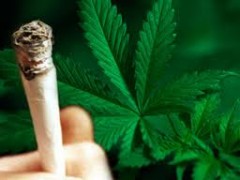 *Κοκαΐνη: Είναι ένα τονωτικό του κεντρικού νευρικού συστήματος και καταπιεστικό όρεξης. Συγκεκριμένα, πρόκειται για ένα αναστολέα επαναπρόσληψης σεροτονίνης-νορεπινεφρίνης-ντοπαμίνης, που μεσολαβεί στην λειτουργικότητα των εν λόγω ως εξωγενή πρόσδεμα-μεταφορέας κατεχολαμινών. Εξαιτίας του τρόπου που επηρεάζει την μεσομεταιχμιακή οδό ανταμοιβής, η κοκαΐνη είναι εθιστική.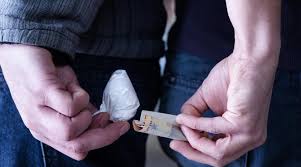 ΚάπνισμαΟρισμός: Κάπνισμα ονομάζεται η πρακτική της εισπνοής καπνού προερχόμενου από την καύση φύλλων του φυτού καπνός. Η καύση γίνεται συνήθως σε τσιγάρο, πίπα , πούρο ή με άλλο τρόπο.Κάποιες από τις ουσίες που παρέχει ο καπνός του τσιγάρου.(επιγραμματικά)ΑκετόνηΑμμωνίαΑρσενικόΜονοξείδιο του άνθρακαΑνιλίνηΝαφθαλίνηΕπιπτώσειςΕμφύσημα Καρκίνος του πνεύμονα και άλλοι καρκίνοι Καρδιοαγγειακές παθήσειςΠεριφερειακές αγγειακές παθήσεις Προβλήματα γονιμότητας και εγκυμοσύνης Τύποι καπνιστώνΠαιδιά ή ενήλικες ως παθητικοί καπνιστέςΠειραματιζόμενοι Τακτικοί Εθισμένοι 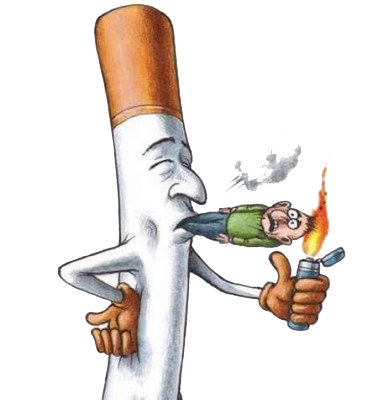 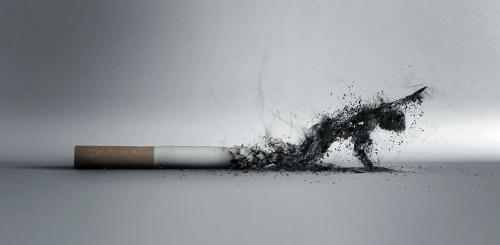 ΔιαδίκτυοΟρισμός:  Ο όρος εξάρτηση από το διαδίκτυο (Internet addiction) αναφέρεται στην προβληματική χρήση του διαδικτύου και όσων σχετίζονται μ’ αυτήν  την τεχνολογία, όπως το ηλεκτρονικό ταχυδρομείο (e-mail) και ο παγκόσμιος ιστός (Word Wide Web  ή www)ΑΙΤΙΕΣΕίναι η δυνατότητα αλλαγής της διάθεσης που μπορεί να έχουν οι συμπεριφορές που σχετίζονται με τις εξαρτήσεις σε διαδικασίες.Η χρήση του διαδικτύου μπορεί επίσης να ενισχύεται από τις ευχάριστες σκέψεις και συναισθήματα που εμφανίζονται όσο το άτομο κάνει χρήση του διαδικτύου.Άτομα που έχουν άλλες ψυχικές διαταραχές ή ψυχολογικά συμπτώματα όπως κατάθλιψη, αισθήματα απομόνωσης, στρες ή άγχος μπορεί να χρησιμοποιούν το διαδίκτυο ως μέσο «αυτό-θεραπείας»Μπορεί να υπάρχουν οικογενειακοί παράγοντες που παρακινούν το άτομο στη χρήση του διαδικτύουΗ συμπεριφορά των συνομηλίκων μπορεί επίσης να ενθαρρύνει τη χρήση διαδίκτυο.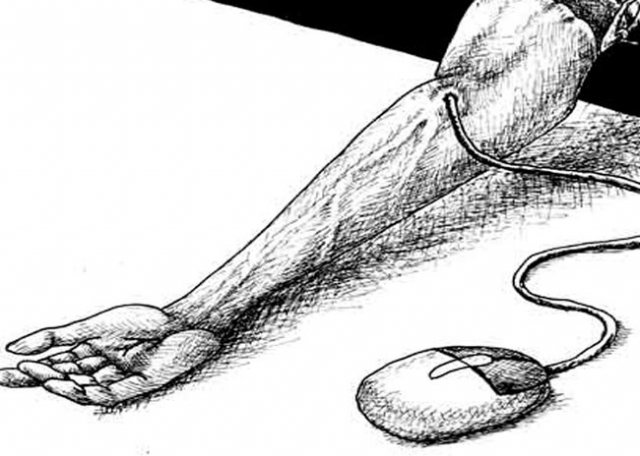 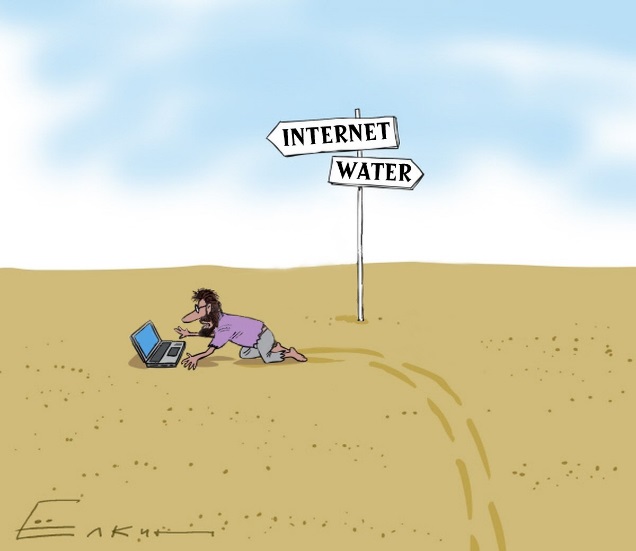 